ОБЛАСТНОЙ ЦЕНТР ЗДОРОВЬЯТемой Всемирного дня здоровья в апреле 2017года станет депрессия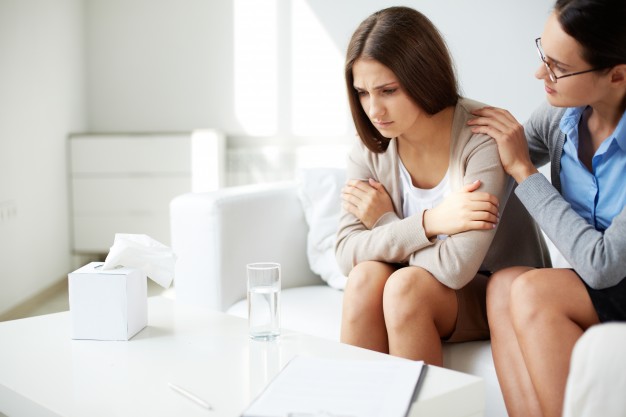                    Основанный еще в 1948 году, и безусловно важный для каждого жителя Земли,                         праздник Всемирный день здоровья в 2017 году будет отмечаться – 7 апреля.     Существует международная организация, занимающаяся вопросами здравоохранения в масштабах всей планеты. Она носит название ВОЗ – Всемирная организация здравоохранения. Расположена она в Женеве (Швейцария) и относится к особенным организациям, входящих в состав ООН. Цель этой организации – это борьба с эпидемиями, формирование правильного образа жизни населения планеты, придание огласки и обращения внимания людей на укрепление здоровья и продления жизни. И для того, чтобы человечество обращало внимание, хотя бы раз в году, на проблемы связанные с неправильным образом жизни и был создан специальный всемирный (международный) день здоровья.Более 300 миллионов человек в мире страдают депрессией     Депрессия – это заболевание, которое характеризуется постоянным состоянием уныния и потерей интереса к видам деятельности, которые обычно приносят удовлетворение, а также неспособностью делать повседневные дела, в течение, по меньшей мере, двух недель.      Симптомы депрессии – это нехватка энергии, снижение аппетита, сонливость или, напротив, бессонница, тревога, снижение концентрации, нерешительность, беспокойство, чувство собственной ничтожности, вины или отчаяния, а также мысли о причинении себе вреда или самоубийстве. Так, ежегодно около 800 тыс. человек погибают в результате самоубийства.      Среди факторов, способствующих развитию депрессии, – сложные жизненные ситуации, проблемы, связанные с алкогольной или наркотической зависимостями, отклонения в физическом здоровье. В частности, установлена взаимосвязь между сердечно-сосудистыми заболеваниями и состоянием депрессии.      При этом, сегодня имеются эффективные методы лечения депрессии. Главная цель – это побудить людей, страдающих депрессией, своевременно обращаться за помощью. 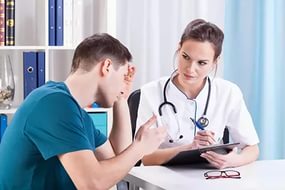 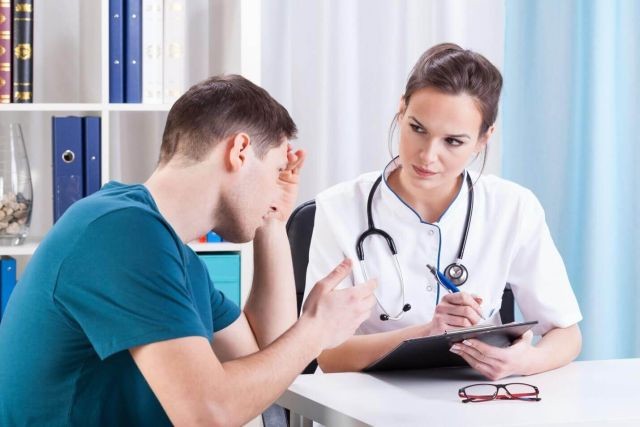 